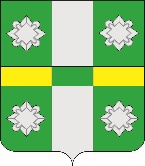 Российская ФедерацияИркутская областьУсольское районное муниципальное образованиеАдминистрациягородского поселенияТайтурского муниципального образованияПОСТАНОВЛЕНИЕОт 05.11.2020 г.								№274р.п. ТайтуркаОб утверждении Положения о порядке увольнения муниципального служащего администрации городского поселения Тайтурского муниципального образования в связи с утратой доверияВ соответствии с Федеральным законом от 25 декабря 2008 года № 273-ФЗ «О противодействии коррупции», Трудовым кодексом Российской Федерации, Федеральным законом от 2 марта 2007 года № 25-ФЗ 
«О муниципальной службе в Российской Федерации», Законом Иркутской области от 15 октября 2007 года № 88-оз «Об отдельных вопросах муниципальной службы в Иркутской области», руководствуясь ст.ст. 23, 46 Устава Тайтурского муниципального образования, администрация городского поселения Тайтурского муниципального образования ПОСТАНОВЛЯЕТ: 1. Утвердить Положение о порядке увольнения муниципального служащего администрации городского поселения Тайтурского муниципального  в связи с утратой доверия (прилагается).Опубликовать настоящее постановление в газете «Новости» и на официальном сайте администрации городского поселения Тайтурского муниципального образования в информационно-телекоммуникационной сети «Интернет» (www.taiturka.irkmo.ru).3. Настоящее постановление вступает в силу после дня его официального опубликования.Положение о порядке увольнения муниципального служащего администрации городского поселения Тайтурского муниципального образования в связи с утратой доверия	1. Настоящее Положение в соответствии с Федеральным законом от 
2 марта 2007 года № 25-ФЗ «О муниципальной службе в Российской Федерации» (далее – Федеральный закон № 25-ФЗ), Законом Иркутской области от 15 октября 2007 года № 88-оз «Об отдельных вопросах муниципальной службы в Иркутской области», указом Губернатора Иркутской области от 19 января 2017 года № 7-уг «Об утверждении Положения о проверке достоверности и полноты сведений о доходах, об имуществе и обязательствах имущественного характера, представляемых гражданами, претендующими на замещение должностей муниципальной службы, включенных в соответствующий перечень, сведений о доходах, расходах, об имуществе и обязательствах имущественного характера муниципальных служащих, замещающих указанные должности, достоверности и полноты сведений (в части, касающейся профилактики коррупционных правонарушений), представляемых гражданами при поступлении на муниципальную службу в соответствии с нормативными правовыми актами Российской Федерации, соблюдения муниципальными служащими ограничений и запретов, требований о предотвращении или об урегулировании конфликта интересов, исполнения ими обязанностей, установленных федеральным законодательством» (далее – Положение, утвержденное указом Губернатора Иркутской области № 7-уг) определяет порядок увольнения муниципального служащего администрации городского поселения Тайтурского муниципального образования (далее – муниципальный служащий) с муниципальной службы в связи с утратой доверия.2. Муниципальный служащий подлежит увольнению с муниципальной службы в связи с утратой доверия в случаях совершения правонарушений, установленных статьями 141 и 15 Федерального закона № 25-ФЗ (далее – увольнение в связи с утратой доверия). 3. Взыскание в виде увольнения в связи с утратой доверия применяется главой городского поселения Тайтурского муниципального образования, на основании:1) доклада о результатах проверки, проведенной должностным лицом администрации, уполномоченного главой городского поселения Тайтурского муниципального образования на осуществление кадровой работы (далее – уполномоченное должностное лицо);2) рекомендации комиссии по соблюдению требований к служебному поведению муниципальных служащих администрации городского поселения Тайтурского муниципального образования и урегулированию конфликта интересов (далее – комиссия по урегулированию конфликта интересов) в случае, если доклад о результатах проверки по фактам совершения муниципальным служащим правонарушений, установленных статьями 141 и 15 Федерального закона № 25-ФЗ (далее – проверка, проступок), направлялся в комиссию по урегулированию конфликта интересов;3) объяснений муниципального служащего;4) иных материалов.4. В день поступления главе городского поселения Тайтурского муниципального образования информации, являющейся основанием для принятия решения о проведении проверки в соответствии с пунктом 7 Положения, утвержденного указом Губернатора Иркутской области № 7-уг (далее – информация, являющаяся основанием для принятия решения о проведении проверки), уполномоченное должностное лицо в письменном виде запрашивает у муниципального служащего, в отношении которого поступила такая информация, письменное объяснение (далее – запрос).5. Не позднее двух рабочих дней со дня получения от муниципального служащего письменного объяснения уполномоченное должностное лицо передает информацию, являющуюся основанием для принятия решения о проведении проверки, и письменное объяснение муниципального служащего главе городского поселения Тайтурского муниципального образования для принятия решения о проведении проверки в порядке, установленном пунктом 6 Положения, утвержденного указом Губернатора Иркутской области № 7-уг.6. Если по истечении двух рабочих дней со дня вручения муниципальному служащему запроса письменное объяснение муниципальным служащим не представлено, уполномоченным должностным лицом не позднее рабочего дня, следующего за днем истечения срока представления муниципальным служащим письменного объяснения, составляется акт о непредставлении муниципальным служащим запрошенного письменного объяснения, который должен содержать:1) дату и номер акта;2) время и место составления акта;3) фамилию, имя, отчество, должность муниципального служащего, в отношении которого поступила информация, являющаяся основанием для принятия решения о проведении проверки;4) дату, номер запроса, дату вручения указанного запроса муниципальному служащему;5) сведения о непредставлении письменного объяснения;6) подписи уполномоченного должностного лица, а также двух муниципальных служащих администрации городского поселения Тайтурского муниципального образования, подтверждающих непредставление муниципальным служащим письменного объяснения.Не позднее двух рабочих дней со дня составления акта, предусмотренного настоящим пунктом, уполномоченное должностное лицо передает указанный акт и информацию, являющуюся основанием для принятия решения о проведении проверки главе городского поселения Тайтурского муниципального образования для принятия решения о проведении проверки в порядке, установленном пунктом 6 Положения, утвержденного указом Губернатора Иркутской области № 7-уг.7. Проверка проводится уполномоченным должностным лицом в порядке и сроки, установленные Положением, утвержденным указом Губернатора Иркутской области № 7-уг. 8. По результатам проверки не позднее трех рабочих дней со дня завершения проверки уполномоченным должностным лицом представляется доклад о результатах проверки главе городского поселения Тайтурского муниципального образования. При этом в докладе должно содержаться одно из следующих предложений: 1) об отсутствии оснований для увольнения муниципального служащего в связи с утратой доверия;2) об увольнении муниципального служащего в связи с утратой доверия;3) о представлении материалов проверки в комиссию по урегулированию конфликта интересов.9. По результатам рассмотрения доклада о результатах проверки и соответствующего предложения, указанного в пункте 8 настоящего Положения, глава городского поселения Тайтурского муниципального образования не позднее 10 календарных дней со дня поступления к нему доклада о результатах проверки принимает одно из следующих решений:1) уволить муниципального служащего в связи с утратой доверия;2) представить материалы проверки в комиссию по урегулированию конфликта интересов.Решение главы городского поселения Тайтурского муниципального образования оформляется письменной резолюцией на докладе уполномоченного должностного лица о результатах проверки.10. В случае принятия главой городского поселения Тайтурского муниципального образования решения, предусмотренного подпунктом 1 пункта 9 настоящего Положения, указанное решение не позднее двух рабочих дней со дня его принятия передается уполномоченному должностному лицу для оформления правового акта об увольнении муниципального служащего в связи с утратой доверия. 11. В случае принятия главой городского поселения Тайтурского муниципального образования решения, предусмотренного подпунктом 2 пункта 9 настоящего Положения, доклад о результатах проверки и иные материалы не позднее двух рабочих дней со дня принятия главой городского поселения Тайтурского муниципального образования решения передается им на рассмотрение в комиссию по урегулированию конфликта интересов.12. Комиссия по урегулированию конфликта интересов рассматривает доклад о результатах проверки и иные материалы в порядке и сроки, установленные муниципальным правовым актом, регулирующим порядок создания и деятельности комиссии по урегулированию конфликта интересов.13. По результатам рассмотрения доклада о результатах проверки, иных материалов комиссия по урегулированию конфликта интересов принимает решение. Решение должно содержать одну из следующих рекомендаций:1) о неприменении к муниципальному служащему взыскания в виде увольнения в связи утратой доверия;2) об увольнении муниципального служащего в связи с утратой доверия.14. Решение комиссии по урегулированию конфликта интересов, предусмотренное пунктом 13 настоящего Положения, направляется указанной комиссией главе городского поселения Тайтурского муниципального образования не позднее чем через три рабочих дня со дня его принятия.15. По результатам рассмотрения решения комиссии по урегулированию конфликта интересов, предусмотренного пунктом 13 настоящего Положения, глава городского поселения Тайтурского муниципального образования не позднее 10 календарных дней со дня поступления к нему указанного решения принимает одно из следующих решений:1) не применять к муниципальному служащему взыскание в виде увольнения в связи с утратой доверия;2) уволить муниципального служащего в связи с утратой доверия.Решение главы городского поселения Тайтурского муниципального образования оформляется письменной резолюцией на решении комиссии по урегулированию конфликта интересов.16. При применении взыскания в виде увольнения в связи с утратой доверия учитываются обстоятельства, перечисленные в части 4 статьи 271 Федерального закона № 25-ФЗ. 17. Решение главы городского поселения Тайтурского муниципального образования, предусмотренное пунктом 15 настоящего Положения, не позднее двух рабочих дней со дня его принятия передается главой городского поселения Тайтурского муниципального образования  уполномоченному должностному лицу для оформления распоряжения главы городского поселения Тайтурского муниципального образования об отказе в применении к муниципальному служащему взыскания в виде увольнения в связи с утратой доверия (далее – акт об отказе в применении взыскания) или распоряжение главы городского поселения Тайтурского муниципального образования об увольнении муниципального служащего в связи с утратой доверия (далее – акт о применении взыскания). 18. Подготовку проекта акта об отказе в применении взыскания или проекта акта о применении взыскания осуществляет уполномоченное должностное лицо не позднее трех рабочих дней со дня получения соответствующего решения главы городского поселения Тайтурского муниципального образования. 19. В акте о применении взыскания в качестве основания применения взыскания указывается часть 2 статьи 271 Федерального закона № 25-ФЗ, совершенный муниципальным служащим проступок и положения нормативных правовых актов, которые нарушены муниципальным служащим.В акте об отказе в применении взыскания указываются обстоятельства, которые послужили мотивом принятия главой городского поселения Тайтурского муниципального образования решения не применять к муниципальному служащему взыскание в виде увольнения в связи с утратой доверия.20. Взыскание в виде увольнения в связи с утратой доверия применяется не позднее шести месяцев со дня поступления информации о совершении муниципальным служащим проступка, не считая периодов временной нетрудоспособности муниципального служащего, нахождения его в отпуске, и не позднее трех лет со дня совершения им проступка. В указанные сроки не включается время производства по уголовному делу.21. Копия акта об отказе в применении взыскания или копия акта о применении взыскания вручается муниципальному служащему уполномоченным должностным лицом под подпись в течение пяти календарных дней со дня издания соответствующего акта, не считая времени отсутствия муниципального служащего на службе.22. Если муниципальный служащий отказывается от вручения ему копии акта об отказе в применении взыскания или копии акта о применении взыскания, уполномоченным должностным лицом не позднее одного рабочего дня со дня истечения срока, предусмотренного пунктом 21 настоящего Положения, составляется акт об отказе муниципального служащего от вручения ему копии соответствующего правового акта. При этом составленный акт должен содержать:1) дату и номер акта;2) время и место составления акта;3) фамилию, имя, отчество и должность муниципального служащего, в отношении которого принят правовой акт об отказе в применении взыскания или акт о применении взыскания;4) фиксацию факта отказа муниципального служащего от вручения ему копии соответствующего правового акта под расписку;5) подписи уполномоченного должностного лица, а также двух муниципальных служащих администрации городского поселения Тайтурского муниципального образования, подтверждающих отказ муниципального служащего от вручения ему копии соответствующего правового акта под расписку.23. Сведения о применении к муниципальному служащему взыскания в виде увольнения в связи с утратой доверия направляются администрацией городского поселения Тайтурского муниципального образования для включения в реестр лиц, уволенных в связи с утратой доверия, предусмотренный статьей 15 Федерального закона от 25 декабря 2008 года № 273-ФЗ «О противодействии коррупции», в порядке, установленном федеральным законодательством.И.о. главы городского поселения Тайтурского  муниципального образования                                                                               И.о. главы городского поселения Тайтурского  муниципального образования                                                                               Е.А.ЛеоноваПриложениеУтвержденпостановлением администрации городского поселения Тайтурского муниципального образованияот 05.11.2020г. № 274ПриложениеУтвержденпостановлением администрации городского поселения Тайтурского муниципального образованияот 05.11.2020г. № 274И.о. главы городского поселения Тайтурского  муниципального образования                                                                               Е.А.Леонова